УТВЕРЖДЕНприказом Министерства труда и социальной защиты 
Российской Федерацииот «25» декабря 2014 г. №1150нПРОФЕССИОНАЛЬНЫЙ СТАНДАРТКаменщик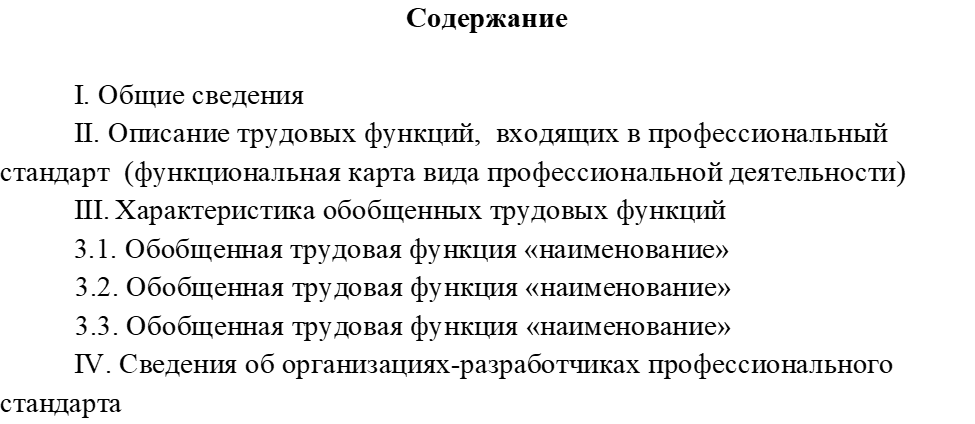 I. Общие сведенияОсновная цель вида профессиональной деятельности:Группа занятий:Отнесение к видам экономической деятельности:II. Описание трудовых функций, входящих в профессиональный 
стандарт (функциональная карта вида профессиональной деятельности)III. Характеристика обобщенных трудовых функций3.1. Обобщенная трудовая функцияДополнительные характеристики3.1.1. Трудовая функция3.1.2. Трудовая функция3.2. Обобщенная трудовая функцияДополнительные характеристики3.2.1. Трудовая функция3.2.2. Трудовая функция3.3. Обобщенная трудовая функцияДополнительные характеристики3.3.1. Трудовая функция3.3.2. Трудовая функция3.4. Обобщенная трудовая функцияДополнительные характеристики3.4.1. Трудовая функция3.4.2. Трудовая функция3.5. Обобщенная трудовая функцияДополнительные характеристики3.5.1. Трудовая функция3.5.2. Трудовая функцияРегистрационный номерВыполнение работ по кладке, ремонту и монтажу каменных конструкций(наименование вида профессиональной деятельности)КодРеконструкция, монтаж, ремонт и строительство каменных конструкций различного назначения с применением ручной и частично механизированной обработки и кладки7111Строители зданий7112Каменщики (по кирпичу и камню) и рабочие родственных занятий43.99.6Работы каменные и кирпичные(код ОКВЭД)(наименование вида экономической деятельности)Обобщенные трудовые функцииОбобщенные трудовые функцииОбобщенные трудовые функцииТрудовые функцииТрудовые функцииТрудовые функциикоднаименованиеуровень квалификациинаименованиекодуровень 
(подуровень) квалификацииАПодготовка и кладка простейших каменных конструкций2Подготовка материалов, такелажные работы при кладке простейших каменных конструкцийА/01.22АПодготовка и кладка простейших каменных конструкций2Кладка простейших каменных конструкцийА/02.22В Горизонтальная гидроизоляция фундаментов, кладка и разборка простых стен2Устройство изоляцииВ/01.22В Горизонтальная гидроизоляция фундаментов, кладка и разборка простых стен2Кладка и разборка простых каменных конструкцийВ/02.22СУстройство и ремонт каменных конструкций средней сложности3Установка элементов каменных конструкцийC/01.33СУстройство и ремонт каменных конструкций средней сложности3Кладка и ремонт  каменных конструкций средней сложностиC/02.33DКладка сложных каменных конструкций4Перекладка и фигурная теска кирпичаD/01.44DКладка сложных каменных конструкций4Кладка сложных каменных конструкций  D/02.44Е Кладка и реставрационный ремонт особо сложных каменных конструкций4Усиление каменных конструкцийE/01.44Е Кладка и реставрационный ремонт особо сложных каменных конструкций4Кладка и реставрационный ремонт особо сложных каменных конструкцийE/02.44НаименованиеПодготовка и кладка простейших каменных конструкцийКодАУровень квалификации2Происхождение обобщенной трудовой функцииОригинал ХЗаимствовано из оригиналаЗаимствовано из оригиналаРегистрационный номер профессионального стандартаВозможные наименования должностей, профессийКаменщикКаменщик 2-го разрядаТребования к образованию и обучениюОсновные программы профессионального обучения – программы профессиональной подготовки по профессиям рабочих, программы переподготовки рабочих (не менее двух месяцев)Требования к опыту практической работы-Особые условия допуска к работеПрохождение обязательных предварительных (при поступлении на работу) и периодических медицинских осмотров (обследований), а также внеочередных медицинских осмотров (обследований) в порядке, установленном законодательством Российской ФедерацииОсобые условия допуска к работеОбучение безопасным методам и приемам выполнения работ, инструктаж по охране труда вводный и на рабочем месте, стажировка на рабочем месте и проверка знаний требований охраны трудаОсобые условия допуска к работеПри необходимости использования грузоподъемного оборудования для перемещения материалов прохождение инструктажа по выполнению работ с использованием стропального оборудования и с отметкой о периодическом (или внеочередном) прохождении проверок знаний производственных инструкцийОсобые условия допуска к работеК самостоятельным верхолазным работам (на высоте более 5 м) не допускаютсяДругие характеристикиНаименование документаКодНаименование базовой группы, должности
(профессии) или специальностиОКЗ7111Строители зданийОКЗ7112Каменщики (по кирпичу и камню) и рабочие родственных занятийЕТКС §46Каменщик 2-го разрядаОКПДТР ОКСО OK 009-20162.08.01.07Мастер общестроительных работНаименованиеПодготовка материалов, такелажные работы при кладке простейших каменных конструкцийКодA/01.2Уровень (подуровень) квалификации2Происхождение трудовой функцииОригинал ХЗаимствовано из оригиналаЗаимствовано из оригиналаРегистрационный номер профессионального стандартаТрудовые действияРазборка вручную бутовых фундаментов, кирпичной кладки стен и столбовТрудовые действияОчистка кирпича от раствораТрудовые действияДоставка раствора, кирпича, камня и других материалов малой массы (до 15 кг) вручнуюТрудовые действияЗацепление грузов инвентарными стропами за монтажные петли, скобы, крюкиТрудовые действияПриготовление раствора для кладки вручнуюНеобходимые уменияПользоваться инструментом для разборки бутового фундамента, кирпичной кладки стен и столбовНеобходимые уменияПользоваться инструментом для очистки кирпича от раствораНеобходимые уменияПользоваться такелажной оснасткой, инвентарными стропами и захватными приспособлениямиНеобходимые уменияПользоваться инструментом и оборудованием для приготовления раствораНеобходимые уменияПользоваться средствами индивидуальной защитыНеобходимые уменияСоблюдать требования безопасности при нахождении и выполнении работ на строительной площадкеНеобходимые знанияОсновные виды стеновых материаловНеобходимые знанияСортамент, маркировка и нормы расходов применяемых материаловНеобходимые знанияПравила разборки кладки фундаментов, стен и столбовНеобходимые знанияСпособы и правила очистки кирпича от раствораНеобходимые знанияПравила перемещения и складирования грузов малой массы (ЕТКС)Необходимые знанияОсновные виды и правила применения такелажной оснастки, стропов и захватных приспособленийНеобходимые знанияСпособы и последовательность приготовления растворов для кладки, состав растворовНеобходимые знанияВиды инструмента, оборудования, инвентаря и оснастки для приготовления раствора и правила их примененияНеобходимые знанияВиды инструмента, инвентаря для кирпичной кладки и правила их примененияНеобходимые знанияВиды и правила использования средств индивидуальной защиты, применяемых для безопасного выполнения работНеобходимые знанияПроизводственная сигнализация при выполнении такелажных работНеобходимые знанияИнструкции по использованию, эксплуатации, хранению приспособлений, инструментов и других технических средств, используемых в подготовительных и такелажных работахНеобходимые знанияТребования, предъявляемые к качеству выполняемых работДругие характеристики-НаименованиеКладка простейших каменных конструкцийКодA/02.2Уровень (подуровень) квалификации2Происхождение трудовой функцииОригинал ХЗаимствовано из оригиналаЗаимствовано из оригиналаРегистрационный номер профессионального стандартаТрудовые действияКладка кирпичных и бутовых столбиков под половые лагиТрудовые действияРубка кирпичаТрудовые действияТеска кирпичаТрудовые действияПробивка вручную гнезд, борозд и отверстий в кладке  Необходимые уменияОпределять сортамент и объемы применяемого материалаНеобходимые уменияПользоваться инструментом и инвентарем для кладки кирпичных и бутовых столбиковНеобходимые уменияРасстилать и разравнивать раствор при кладке простейших конструкцийНеобходимые уменияПользоваться инструментом для рубки кирпичаНеобходимые уменияПользоваться  инструментом для тески кирпичаНеобходимые уменияПользоваться инструментом  для пробивки гнезд, борозд и отверстий в кладке Необходимые уменияЧитать чертежи и схемы каменных конструкций.Необходимые уменияВыполнять разметку каменных конструкций.Необходимые уменияПользоваться средствами индивидуальной защитыНеобходимые знанияСортамент, маркировка и нормы расходов применяемых материаловНеобходимые знанияСпособы и виды кладки простейших конструкцийНеобходимые знанияСпособы и правила рубки кирпича и применяемый инструментНеобходимые знанияСпособы и правила тески кирпича и применяемый инструментНеобходимые знанияСпособы пробивки гнезд, борозд и отверстий в кладкеНеобходимые знанияУстройство, назначение и правила применения ручного инструмента для кладки, пробивки отверстий, гнезд и разборки кладкиНеобходимые знанияПравила чтения чертежей и схемНеобходимые знанияПравила организации рабочего места каменщика.Необходимые знанияИнструкции по использованию, эксплуатации, хранению приспособлений, инструментов, измерительных приборов и других технических средств, используемых при кладкеНеобходимые знанияТребования, предъявляемые к качеству выполняемых работНеобходимые знанияВиды брака и способы его предупреждения и устраненияДругие характеристики-НаименованиеГоризонтальная гидроизоляция фундаментов, кладка и разборка простых стенКодВУровень квалификации2Происхождение обобщенной трудовой функцииОригинал ХЗаимствовано из оригиналаЗаимствовано из оригиналаРегистрационный номер профессионального стандартаВозможные наименования должностей, профессийКаменщикКаменщик 3-го разрядаТребования к образованию и обучениюОсновные программы профессионального обучения – программы профессиональной подготовки по профессиям рабочих, программы переподготовки рабочих (не менее двух месяцев)Требования к опыту практической работыВыполнение работ каменщиком 2-го разряда не менее двух месяцевОсобые условия допуска к работеПрохождение обязательных предварительных (при поступлении на работу) и периодических медицинских осмотров (обследований), а также внеочередных медицинских осмотров (обследований) в порядке, установленном законодательством Российской ФедерацииОбучение безопасным методам и приемам выполнения работ, инструктаж по охране труда вводный и на рабочем месте, стажировка на рабочем месте и проверка знаний требований охраны трудаПри необходимости использования грузоподъемного оборудования для перемещения материалов прохождение инструктажа по выполнению работ с использованием стропального оборудования и с отметкой о периодическом (или внеочередном) прохождении проверок знаний производственных инструкцийК самостоятельным верхолазным работам (на высоте более 5 м) допускается после прохождения дополнительного инструктажаДругие характеристикиНаименование документаКодНаименование базовой группы, должности
(профессии) или специальностиОКЗ7111Строители зданийОКЗ7112Каменщики (по кирпичу и камню) и рабочие родственных занятийЕТКС§47Каменщик 3-го разрядаОКПДТР ОКСО OK 009-20162.08.01.07Мастер общестроительных работНаименованиеУстройство изоляцииКодВ/01.2Уровень (подуровень) квалификации2Происхождение трудовой функцииОригинал ХЗаимствовано из оригиналаЗаимствовано из оригиналаРегистрационный номер профессионального стандартаТрудовые действияЗаполнение каналов и коробов теплоизоляционными материаламиТрудовые действияВыполнение цементной стяжкиТрудовые действияВыполнение горизонтальной гидроизоляции фундамента рулонными материаламиНеобходимые уменияПользоваться инструментом и приспособлениями для заполнения каналов и коробов теплоизоляционными материаламиНеобходимые уменияПользоваться инструментом и приспособлениями для выполнения цементной стяжкиНеобходимые уменияВыполнять горизонтальную гидроизоляцию из рулонных материалов. Необходимые уменияРасстилать и разравнивать раствор при выполнении цементной стяжкиНеобходимые уменияПользоваться оборудованием, инструментом и приспособлениями при выполнении гидроизоляционных работНеобходимые знанияСпособы и правила заполнения каналов и коробов теплоизоляционными материаламиНеобходимые знанияОсновные свойства стеновых материалов и растворов, а также гидроизоляционных и теплоизоляционных материалов, применяемых для изоляции Необходимые знанияТехнологии выполнения цементной стяжкиНеобходимые знанияВиды горизонтальной рулонной гидроизоляции и правила ее устройстваНеобходимые знанияВиды и правила безопасного выполнения работ при устройстве рулонной гидроизоляцииНеобходимые знанияБезопасность труда при выполнении изоляционных работНеобходимые знанияТребования, предъявляемые к качеству выполняемых работДругие характеристики-НаименованиеКладка и разборка простых каменных конструкцийКодВ/02.2Уровень (подуровень) квалификации2Происхождение трудовой функцииОригинал ХЗаимствовано из оригиналаЗаимствовано из оригиналаРегистрационный номер профессионального стандартаТрудовые действияКладка стен из кирпича, камней и блоков под штукатурку,  с расшивкой швов по ходу кладкиТрудовые действияКладка забутки кирпичных стенТрудовые действияЗаполнение каркасных стенТрудовые действияРабота на камнерезном станкеТрудовые действияМонтаж в каменных зданиях железобетонных перемычек над оконными и дверными проемами и нишамиТрудовые действияУстройство фундаментов из бутового камня и кирпичного щебня под заливТрудовые действияЗаделка кирпичом и бетоном борозд, гнезд и отверстийТрудовые действияПробивка проемов, гнезд, борозд и отверстий в стенах с помощью пневматического и электрифицированного инструментаТрудовые действияРазборка кладки с помощью пневматического и электрифицированного инструментаНеобходимые уменияРасстилать и разравнивать раствор на горизонтальных поверхностях возводимых каменных конструкцийНеобходимые уменияВыполнять резку кирпича, камней и блоков на камнерезном станкеНеобходимые уменияВыполнять основные виды простой кладки стенНеобходимые уменияВыполнять перевязку вертикальных, продольных и поперечных швовНеобходимые уменияВыполнять каменную кладку в зимних условиях методом замораживания, искусственного прогрева в тепляках и на растворах с химическими добавкамиНеобходимые уменияПользоваться грузоподъемным оборудованием при монтаже перемычекНеобходимые уменияПользоваться инструментом и приспособлениями для заделки борозд, гнезд и отверстийНеобходимые уменияПользоваться механизированным инструментом для пробивки проемов, гнезд, борозд и отверстийНеобходимые уменияСоблюдать безопасные условия труда при выполнении каменных работ.Необходимые уменияПользоваться механизированным инструментом при разборке кладкиНеобходимые знанияСпособы расстилания растворов, раскладки кирпича и забуткиНеобходимые знанияПравила и приемы каменной кладки и системы перевязки швовНеобходимые знанияПравила и приемы резки кирпича, камней и блоков на камнерезном станкеНеобходимые знанияТехнологию выполнения кладки стенНеобходимые знанияПравила и способы каменной кладки в зимних условияхНеобходимые знанияПравила и приемы установки перемычек вручную и с использованием грузоподъемного оборудованияНеобходимые знанияСпособы и правила заделывания кирпичом и бетоном борозд, гнезд и отверстийНеобходимые знанияОсновные виды деталей и сборных конструкций, применяемых при возведении каменных зданий и сооруженийНеобходимые знанияНазначение, процесс работы и правила эксплуатации пневматического и электрифицированного инструментаНеобходимые знанияПравила по охране труда при применении пневматического и электрифицированного инструментаНеобходимые знанияПравила организации рабочего места каменщика.Необходимые знанияБезопасные условия труда при выполнении работ.Необходимые знанияТребования, предъявляемые к качеству кирпичной кладки и монтируемых сборных железобетонных конструкцийДругие характеристики-НаименованиеУстройство и ремонт каменных конструкций средней сложностиКодСУровень квалификации3Происхождение обобщенной трудовой функцииОригинал ХЗаимствовано из оригиналаЗаимствовано из оригиналаРегистрационный номер профессионального стандартаВозможные наименования должностей, профессийКаменщикКаменщик 4-го разрядаТребования к образованию и обучениюОсновные программы профессионального обучения – программы профессиональной подготовки по профессиям рабочих, программы переподготовки рабочих, программы повышения квалификации рабочих (до одного года)Требования к опыту практической работыВыполнение работ каменщиком 3-го разряда не менее двух месяцевОсобые условия допуска к работеПрохождение обязательных предварительных (при поступлении на работу) и периодических медицинских осмотров (обследований), а также внеочередных медицинских осмотров (обследований) в порядке, установленном законодательством Российской ФедерацииОбучение безопасным методам и приемам выполнения работ, инструктаж по охране труда вводный и на рабочем месте, стажировка на рабочем месте и проверка знаний требований охраны трудаПри необходимости использования грузоподъемного оборудования для перемещения материалов прохождение инструктажа по выполнению работ с использованием стропального оборудования и с отметкой о периодическом (или внеочередном) прохождении проверок знаний производственных инструкцийК самостоятельным верхолазным работам (на высоте более 5 м) допускается после прохождения дополнительного инструктажаДругие характеристикиНаименование документаКодНаименование базовой группы, должности
(профессии) или специальностиОКЗ7112Каменщики (по кирпичу и камню) и рабочие родственных занятийЕТКС §48Каменщик 4-го разрядаОКПДТР ОКСО OK 009-20162.08.01.07Мастер общестроительных работНаименованиеУстановка элементов каменных конструкцийКодС/01.3Уровень (подуровень) квалификации3Происхождение трудовой функцииОригинал ХЗаимствовано из оригиналаЗаимствовано из оригиналаРегистрационный номер профессионального стандартаТрудовые действияРасшивка швов ранее выложенной кладкиТрудовые действияСмена подоконных плит и отдельных ступеней лестницТрудовые действияКонопатка и заливка швов в сборных железобетонных конструкциях перекрытий и покрытийТрудовые действияМонтаж железобетонных перемычек, балок, плит перекрытий и покрытий, перегородок, лестничных маршей, площадок, балконных плит, ступеней Трудовые действияУстановка анкерных устройств перекрытий, стен и перегородок при выполнении кирпичной кладки зданий и сооруженийТрудовые действияУстановка оконных и дверных балконных коробок и блоков, подоконных досок и плитТрудовые действияУстановка вентиляционных блоковТрудовые действияУстановка асбестоцементных трубТрудовые действияУстройство в каменных зданиях заполнений проемов и перегородок из стеклоблоков и стеклопрофилитаТрудовые действияУстройство монолитных участков перекрытий и площадок при выполнении кирпичной кладки зданий и сооруженийНеобходимые уменияПользоваться инструментом для кладки кирпичных сводов и арок всех видовНеобходимые уменияПользоваться инструментом и приспособлениями для расшивки швовНеобходимые уменияПользоваться оборудованием, инструментом и приспособлениями при устройстве монолитных участков перекрытийНеобходимые уменияПользоваться оборудованием, инструментом и приспособлениями для демонтажа и монтажа подоконных плит и отдельных ступеней лестницНеобходимые уменияПользоваться инструментом и приспособлениями при заделке швовНеобходимые уменияПользоваться оборудованием, инструментом и приспособлениями, применяемыми при монтаже железобетонных балок, плит перекрытий и покрытий, перегородок, лестничных маршей, площадок, балконных плит, ступеней, оконных и дверных балконных коробок и блоков, подоконных досок и плитНеобходимые уменияПользоваться инструментом и приспособлениями при установке анкерных устройств перекрытий, стен и перегородок, вентиляционных блоков, асбестоцементных трубНеобходимые уменияРазбирать кирпичные своды всех видовНеобходимые уменияВыкладывать конструкции из стеклоблоков и заполнять проемы из стеклопрофилитаНеобходимые уменияУстанавливать, разбирать, переустанавливать блочные, пакетные подмости на пальцах и выдвижных штокахНеобходимые знанияТипы и предназначение инструментов и приспособлений для разборки кирпичных сводов всех видовНеобходимые знанияСпособы и правила разборки кирпичных сводов всех видовНеобходимые знанияСпособы и правила расшивки швов ранее выложенной кладкиНеобходимые знанияСпособы и правила замены подоконных плит и отдельных ступеней лестницНеобходимые знанияСпособы и правила заделки швов в сборных железобетонных конструкциях, перекрытиях и покрытияхНеобходимые знанияСпособы и правила устройства монолитных участков перекрытийНеобходимые знанияСпособы и правила установки анкерных устройств перекрытий, стен и перегородок при выполнении кирпичной кладки зданий и сооруженийНеобходимые знанияСпособы и правила установки сборных асбестовых и железобетонных элементовНеобходимые знанияСпособы и правила кладки стеклоблоковНеобходимые знанияСпособы и правила заполнения проемов стеклопрофилитомНеобходимые знанияСпособы и правила устройства монолитных участков перекрытий и площадок при выполнении кирпичной кладки зданий и сооруженийНеобходимые знанияОсновные виды сборных конструкций, применяемых при возведении каменных зданий и сооруженийНеобходимые знанияБезопасные условия труда при выполнении работ.Необходимые знанияТребования, предъявляемые к качеству монтажа сборных железобетонных конструкцийДругие характеристики-НаименованиеКладка и ремонт  каменных конструкций средней сложностиКодС/02.3Уровень (подуровень) квалификации3Происхождение трудовой функцииОригинал ХЗаимствовано из оригиналаЗаимствовано из оригиналаРегистрационный номер профессионального стандартаТрудовые действияКладка стен средней сложности из кирпича, камней и блоков под штукатурку или с расшивкой швов по ходу кладкиТрудовые действияКладка простых стен с утеплением и одновременной облицовкойТрудовые действияКладка простых стен облегченных конструкцийТрудовые действияКладка конструкций из стеклоблоковТрудовые действияУстройство перегородок из каменных материалов (кирпич, камни и блоки)Трудовые действияКладка армированных конструкцийТрудовые действияРемонт поверхностей кирпичных стен с выломкой негодных кирпичей и заделкой новым кирпичом с соблюдением перевязки швов со старой кладкойТрудовые действияРемонт и замена отдельных участков кирпичных и бутовых фундаментов при ремонте и реконструкции зданийТрудовые действияРазборка кирпичных сводовТрудовые действияКладка стен и фундаментов из бутового камня под лопаткуТрудовые действияКладка колодцев постоянного сечения и коллекторов прямоугольного сеченияТрудовые действияКладка фундаментов и мостовых опорТрудовые действияКладка соединительных и щековых стенок опор, мостов и гидротехнических сооруженийТрудовые действияКладка прямолинейных надводных стенок и кордонных камней портовых сооруженийНеобходимые уменияПользоваться инструментом и приспособлениями для кладки стен, расшивки швов, утепления и облицовки стенНеобходимые уменияПользоваться инструментом для кладки конструкции из стеклоблоковНеобходимые уменияПользоваться оборудованием, инструментом, приспособлениями при ремонте и замене участков кирпичных, бутовых фундаментов и стенНеобходимые уменияУкладывать элементы и детали из стали и других материалов в кладкуНеобходимые уменияСоблюдать безопасные условия труда при выполнении  каменных работ.Необходимые уменияПользоваться инструментом при кладке колодцев постоянного сечения и коллекторов прямоугольного сечения, элементов каменных конструкций при строительстве мостов и гидротехнических сооруженийНеобходимые знанияСпособы и правила кладки стен средней сложности под штукатурку или с расшивкой швов по ходу кладкиНеобходимые знанияСпособы и правила кладки простых стен с одновременной облицовкойНеобходимые знанияСпособы и правила кладки стен облегченных конструкцийНеобходимые знанияСпособы и правила кладки стен из стеклоблоковНеобходимые знанияПравила и способы замены участков кирпичных стен и фундаментов при ремонте и реконструкции зданийНеобходимые знанияСпособы и правила выполнения кладки армированных конструкцийНеобходимые знанияПорядные схемы кладки различных конструкций.Необходимые знанияПравила и способы кладки стен и фундаментов из бутового камня под лопаткуНеобходимые знанияПравила и способы кладки колодцев постоянного сечения и коллекторов прямоугольного сеченияНеобходимые знанияБезопасные условия труда при выполнении работ.Необходимые знанияПравила и способы кладки элементов каменных конструкций при строительстве мостов и гидротехнических сооруженийНеобходимые знанияТребования, предъявляемые к качеству выполняемых работДругие характеристики-НаименованиеКладка сложных каменных конструкцийКодDУровень квалификации4Происхождение обобщенной трудовой функцииОригинал ХЗаимствовано из оригиналаЗаимствовано из оригиналаРегистрационный номер профессионального стандартаВозможные наименования должностей, профессийКаменщикКаменщик 5-го разрядаТребования к образованию и обучениюОсновные программы профессионального обучения – программы профессиональной подготовки по профессиям рабочих, программы переподготовки рабочих, программы повышения квалификации рабочихТребования к опыту практической работыВыполнение работ каменщиком 4-го разряда не менее двух месяцевОсобые условия допуска к работеПрохождение обязательных предварительных (при поступлении на работу) и периодических медицинских осмотров (обследований), а также внеочередных медицинских осмотров (обследований) в порядке, установленном законодательством Российской ФедерацииОбучение безопасным методам и приемам выполнения работ, инструктаж по охране труда вводный и на рабочем месте, стажировка на рабочем месте и проверка знаний требований охраны трудаПри необходимости использования грузоподъемного оборудования для перемещения материалов прохождение инструктажа по выполнению работ с использованием стропального оборудования и с отметкой о периодическом (или внеочередном) прохождении проверок знаний производственных инструкцийК самостоятельным верхолазным работам (на высоте более 5 м) допускается после прохождения дополнительного инструктажаДругие характеристикиНаименование документаКодНаименование базовой группы, должности
(профессии) или специальностиОКЗ7112Каменщики (по кирпичу и камню) и рабочие родственных занятийЕТКС§49Каменщик 5-го разрядаОКПДТР ОКСО OK 009-20162.08.01.07Мастер общестроительных работНаименованиеПерекладка и фигурная теска кирпичаКодD/01.4Уровень (подуровень) квалификации4Происхождение трудовой функцииОригинал ХЗаимствовано из оригиналаЗаимствовано из оригиналаРегистрационный номер профессионального стандартаТрудовые действияПерекладка клинчатых перемычек с разборкой старой кладкиТрудовые действияФигурная теска кирпичаНеобходимые уменияПользоваться инструментом и приспособлениями для разборки старой кладкиНеобходимые уменияПользоваться инструментом и приспособлениями для кладки клинчатых перемычекНеобходимые уменияПользоваться инструментом и приспособлениями для фигурной тескиНеобходимые знанияСпособы и правила перекладки клинчатых перемычек с разборкой старой кладкиНеобходимые знанияСпособы и правила фигурной тески кирпичаНеобходимые знанияТребования, предъявляемые к качеству выполняемых работДругие характеристики-НаименованиеКладка сложных каменных конструкций  КодD/02.4Уровень (подуровень) квалификации4Происхождение трудовой функцииОригинал ХЗаимствовано из оригиналаЗаимствовано из оригиналаРегистрационный номер профессионального стандартаТрудовые действияКладка стен облегченных конструкций средней сложности и сложныхТрудовые действияКладка всех видов перемычек (арочные, клинчатые, лучковые, коробковые, стрельчатые, полуциркулярные) Трудовые действияПерекладка перемычек с разборкой старой кладкиТрудовые действияФигурная теска кирпича и резкаТрудовые действияКладка под штукатурку и с расшивкой швов по ходу кладки сложных стенТрудовые действияКладка стен средней сложности и сложных с утеплением и одновременной облицовкойТрудовые действияКладка с одновременной облицовкой декоративным цветным кирпичом по заданному рисункуТрудовые действияОблицовка фасада монолитных железобетонных зданий кирпичомТрудовые действияКладка колодцев переменного сечения и коллекторов круглого и шатрового сеченияТрудовые действияКладка карнизовТрудовые действияКладка колонн прямоугольного сеченияТрудовые действияКладка из естественного камня надсводного строения арочных мостовТрудовые действияКладка из естественного камня труб, лотков и оголовковТрудовые действияКладка из тесаного камня наружных верстовых рядов мостовых опор прямолинейного очертанияТрудовые действияУстройство железобетонных армокаркасов, обрамлений проемов и вкладышей в кирпичной кладке сейсмостойких зданийНеобходимые уменияПользоваться инструментом и приспособлениями для кладки перемычекНеобходимые уменияВыполнять перекладку перемычек с разборкой старой кладкиНеобходимые уменияВыполнять фигурную теску и резку кирпича и керамического камняНеобходимые уменияИзготавливать кружала Необходимые уменияПользоваться инструментом для расшивки швовНеобходимые уменияУстанавливать утеплитель с одновременной облицовкой стенНеобходимые уменияВыполнять кладку с одновременной облицовкой декоративным цветным кирпичом по заданному рисункуНеобходимые уменияВыполнять облицовку фасада монолитных железобетонных зданий кирпичомНеобходимые уменияПользоваться инструментом и приспособлениями для кладки колодцев переменного сечения и коллекторов круглого и шатрового сеченияНеобходимые уменияСочетать нестандартные линии выступов и проемовНеобходимые уменияПользоваться инструментом и приспособлениями для кладки карнизов и колонн прямоугольного сеченияНеобходимые уменияПользоваться инструментом и приспособлениями для кладки естественного камняНеобходимые уменияПользоваться оборудованием. инструментами и приспособлениями для  получения тесаного или резаного камня  и его укладки  Необходимые уменияПользоваться оборудованием, инструментом и приспособлениями для выполнения железобетонных армокаркасов, обрамлений проемов и вкладышей в кирпичной кладке сейсмостойких зданийНеобходимые знанияСпособы и правила кладки стен облегченной конструкции средней сложности и сложныхНеобходимые знанияСпособы и правила кладки перемычекНеобходимые знанияСпособы и правила облицовки фасада монолитных железобетонных зданий кирпичомНеобходимые знанияСпособы и правила кладки под штукатурку и с расшивкой швов по ходу кладки сложных стенНеобходимые знанияСпособы и правила кладки стен средней сложности и сложных с утеплением и одновременной облицовкойНеобходимые знанияСпособы и правила кладки стен с одновременной облицовкой декоративным цветным кирпичом по заданному рисункуНеобходимые знанияСпособы  перекладки перемычек с разборкой старой кладкиНеобходимые знанияСпособы и прием фигурной тески и резки кирпича и керамического камняНеобходимые знанияСпособы и правила кладки колодцев переменного сечения и коллекторов круглого и шатрового сеченияНеобходимые знанияСпособы и правила кладки карнизовНеобходимые знанияСпособы и правила кладки колонн прямоугольного сеченияНеобходимые знанияСпособы и правила кладки из естественного камня надсводных строений арочных мостовНеобходимые знанияСпособы и правила кладки из естественного камня труб, лотков и оголовковНеобходимые знанияПользоваться оборудованием. инструментами и приспособлениями для  получения тесаного или резаного камня  и его укладки  Необходимые знанияСпособы и правила кладки из тесаного камня наружных верстовых рядов мостовых опор прямолинейного очертанияНеобходимые знанияСпособы и правила устройство железобетонных армокаркасов, обрамлений проемов и вкладышей в кирпичной кладке сейсмостойких зданийНеобходимые знанияТребования, предъявляемые к качеству выполняемых работДругие характеристики-НаименованиеКладка и реставрационный ремонт особо сложных каменных конструкцийКодЕУровень квалификации4Происхождение обобщенной трудовой функцииОригинал ХЗаимствовано из оригиналаЗаимствовано из оригиналаРегистрационный номер профессионального стандартаВозможные наименования должностей, профессийКаменщикКаменщик 6-го разрядаТребования к образованию и обучениюТребуется среднее профессиональное образование., программы повышения квалификации рабочихТребования к опыту практической работыВыполнение работ каменщиком 5-го разряда не менее двух месяцевОсобые условия допуска к работеПрохождение обязательных предварительных (при поступлении на работу) и периодических медицинских осмотров (обследований), а также внеочередных медицинских осмотров (обследований) в порядке, установленном законодательством Российской ФедерацииОсобые условия допуска к работеОбучение безопасным методам и приемам выполнения работ, инструктаж по охране труда вводный и на рабочем месте, стажировка на рабочем месте и проверка знаний требований охраны трудаОсобые условия допуска к работеПри необходимости использования грузоподъемного оборудования для перемещения материалов прохождение инструктажа по выполнению работ с использованием стропального оборудования и с отметкой о периодическом (или внеочередном) прохождении проверок знаний производственных инструкцийОсобые условия допуска к работеК самостоятельным верхолазным работам (на высоте более 5 м) допускается после прохождения дополнительного инструктажаДругие характеристикиНаименование документаКодНаименование базовой группы, должности
(профессии) или специальностиОКЗ7112Каменщики (по кирпичу и камню) и рабочие родственных занятийЕТКС§50Каменщик 6-го разрядаОКПДТР ОКСО OK 009-20162.08.02.01Строительство и эксплуатация зданий и сооруженийНаименованиеУсиление каменных конструкцийКодE/01.4Уровень (подуровень) квалификации4Происхождение трудовой функцииОригинал ХЗаимствовано из оригиналаЗаимствовано из оригиналаРегистрационный номер профессионального стандартаТрудовые действияКладка при усилении ранее возведенных стен и раскрепление новой кладки с ранее возведеннойТрудовые действияКладка прижимных стенок устройства гидроизоляции и теплоизоляцииНеобходимые уменияПользоваться инструментом и приспособлениями для выполнения кладки при усилении конструкцийНеобходимые уменияСоединять новую кладку с ранее возведеннойНеобходимые уменияПользоваться инструментом и приспособлениями для устройства прижимной кладкиНеобходимые знанияСпособы и правила соединения кладки  при усилении Необходимые знанияТехнологии восстановления и усиления кирпичной кладки Необходимые знанияСпособы и правила устройства металлической гидроизоляции фундаментов, стен и перекрытий, конструкций перемычек и сводовНеобходимые знанияТребования, предъявляемые к качеству выполняемых работДругие характеристики-НаименованиеКладка и реставрационный ремонт особо сложных каменных конструкцийКодE/02.4Уровень (подуровень) квалификации4Происхождение трудовой функцииОригинал ХЗаимствовано из оригиналаКод оригиналаРегистрационный номер профессионального стандартаТрудовые действияКладка сводов, арок и куполовТрудовые действияРеставрационный ремонт сводов, арок и куполовТрудовые действияОблицовка сводов, арок и куполов Трудовые действияКладка колонн и отдельно стоящих труб круглого и переменного сеченияТрудовые действияКладка из естественного тесаного камняТрудовые действияКладка мостовых опорТрудовые действияКладка каменных мостовНеобходимые уменияПользоваться инструментом и приспособлениями для реставрации и кладки сводов, арок и куполов Необходимые уменияПользоваться инструментом и приспособлениями для кладки колонн и отдельно стоящих труб круглого и переменного сеченияНеобходимые уменияВыполнять кладку из естественного тесаного камня ледорезов мостов и гидротехнических сооружений с подбором камняНеобходимые уменияПользоваться инструментом и приспособлениями для кладки тесаного камняНеобходимые уменияВыполнять кладку карнизных и подферменных камней мостовых опорНеобходимые уменияВыполнять кладку подпятовых камней в арках и сводах каменных мостовНеобходимые уменияПользоваться инструментом и приспособлениями для кладки подферменных и подпятовых камнейНеобходимые знанияСпособы и правила реставрационного ремонта и кладки сводов, арок и куполовНеобходимые знанияСпособы и правила кладки и реставрационного ремонта особо сложных каменных конструкций, сводов, арок и куполов с одновременной облицовкойНеобходимые знанияСпособы и правила кладки колонн и отдельно стоящих труб круглого и переменного сеченияНеобходимые знанияСпособы и правила кладки из естественного тесаного камня ледорезов мостов и гидротехнических сооружений с подбором камняНеобходимые знанияСпособы и правила клада карнизных и подферменных камней мостовых опорНеобходимые знанияСпособы и правила кладки подпятовых камней в арках и сводах каменных мостовНеобходимые знанияТребования, предъявляемые к качеству выполняемых работДругие характеристики-IV. Сведения об организациях – разработчиках профессионального стандартаIV. Сведения об организациях – разработчиках профессионального стандартаIV. Сведения об организациях – разработчиках профессионального стандарта4.1. Ответственная организация-разработчик4.1. Ответственная организация-разработчик4.1. Ответственная организация-разработчикФГБУ «Научно-исследовательский институт труда и социального страхования» Министерства труда и социальной защиты Российской Федерации, город МоскваФГБУ «Научно-исследовательский институт труда и социального страхования» Министерства труда и социальной защиты Российской Федерации, город МоскваФГБУ «Научно-исследовательский институт труда и социального страхования» Министерства труда и социальной защиты Российской Федерации, город Москва4.2. Наименования организаций-разработчиков4.2. Наименования организаций-разработчиков4.2. Наименования организаций-разработчиков1Ассоциация саморегулируемых организаций по комплексному перспективному развитию инженерных изысканий, проектирования, строительства, реконструкции и капитального ремонта «ЕДИНСТВО» (Ассоциация СРО «ЕДИНСТВО»), город МоскваАссоциация саморегулируемых организаций по комплексному перспективному развитию инженерных изысканий, проектирования, строительства, реконструкции и капитального ремонта «ЕДИНСТВО» (Ассоциация СРО «ЕДИНСТВО»), город Москва2ОННО «Национальное объединение саморегулируемых организаций, основанных на членстве лиц, осуществляющих строительство» (НОСТРОЙ), город МоскваОННО «Национальное объединение саморегулируемых организаций, основанных на членстве лиц, осуществляющих строительство» (НОСТРОЙ), город Москва3ФГБОУ ВПО «Воронежский государственный аграрный университет имени императора Петра I», город ВоронежФГБОУ ВПО «Воронежский государственный аграрный университет имени императора Петра I», город Воронеж4ФГБОУ ВПО «Санкт-Петербургский государственный архитектурно-строительный университет», город Санкт-ПетербургФГБОУ ВПО «Санкт-Петербургский государственный архитектурно-строительный университет», город Санкт-Петербург5ФГБОУ ВПО «Санкт-Петербургский государственный политехнический университет», город Санкт-ПетербургФГБОУ ВПО «Санкт-Петербургский государственный политехнический университет», город Санкт-Петербург